State of LouisianaState Licensing Board for Contractors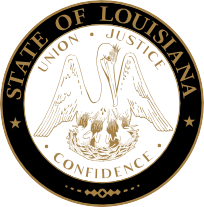 Residential CONTRACTORS subCommitteeMeeting AgendaWednesday, March 15, 2023, 9:30 a.m.ROLL CALL – Ms. Shannon SagonaPLEDGE OF ALLEGIANCE – Mr. Craig Stevens, MemberINTRODUCTION – Jeffrey Wale, Hearing Officer, Louisiana Department of JusticeConsideration of the January 18, 2023, Residential Building Subcommittee Meeting MinutesWelcome / Introductions – Mr. Brad Hassert, Compliance DirectorPublic Comment (Non-Agenda Items)NEW BUSINESS COMPLIANCE HEARINGS:Chris Savois d/b/a Savois Construction, Covington, Louisiana – Consideration of an alleged violation for acting as a contractor to perform work without possessing a Louisiana State contractor’s license at 13095 Highway 40 ($12,675.00), Folsom, Louisiana. La. R.S. 37:2175.3(A)(1).LSLBC Case 2021-1855-01Cavalier Home Improvement, L.L.C., Baker, Louisiana – Consideration of an alleged violation for acting as a contractor to perform work without possessing a Louisiana State contractor’s license at 120 Belle Grove Drive ($69,750.00), LaPlace, Louisiana. La. R.S. 37:2175.3(A)(1).LSLBC Case 2022-1506-02Joshua Abshire, Lake Charles, Louisiana – Consideration of an alleged violation for acting as a contractor to perform work without possessing a Louisiana State contractor’s license at 5908 Nobie Lane ($8,500.00), Lake Charles, Louisiana. La. R.S. 37:2175.3(A)(1).LSLBC Case 2022-1656-01a) 	Louisiana Home Restoration, LLC, Denham Springs, Louisiana – Consideration of an alleged violation for entering into a contract with an unlicensed contractor (Javier Antonio Pineda Gutierrez) to perform work at 30401 Paul Street ($8,144.97), Walker, Louisiana. La. R.S. 37:2158(A)(4).LSLBC Case 2022-1550-01b)	TJS Construction LLC, Denham Springs, Louisiana – Consideration of an alleged violation for acting as a contractor to perform work without possessing a Louisiana State contractor’s license at 30401 Paul Street ($17,254.99), Walker, Louisiana. La. R.S. 37:2175.3(A)(1).	LSLBC Case 2022-1550-02Klean Living LLC, Lake Charles, Louisiana – Consideration of an alleged violation for acting as a contractor to perform work without possessing a Louisiana State contractor’s license at 115 Cajun Drive ($24,464.00), Larose, Louisiana. La. R.S. 37:2175.3(A)(1). LSLBC Case 2022-0132-01Josh Leger d/b/a J.G. Leger Home Improvements, Opelousas, Louisiana – Consideration of an alleged violation for acting as a contractor to perform work without possessing a Louisiana State contractor’s license at 317 Olive Street ($20,965.64), Arnaudville, Louisiana. La. R.S. 37:2175.3(A)(1). LSLBC Case 2022-1417-01JC Home Maintenance L.L.C., Zachary, Louisiana – Consideration of an alleged violation for acting as a contractor to perform work without possessing a Louisiana State contractor’s license at 10839 Bank Street ($80,138.22), Clinton, Louisiana. La. R.S. 37:2158(A)(1).LSLBC Case 2022-1511-01DTV Enterprises, LLC, New Sarpy, Louisiana – Consideration of an alleged violation for acting as a contractor to perform work without possessing a Louisiana State contractor’s license at 4865 Chantilly Drive ($190,200.00), New Orleans, Louisiana. La. R.S. 37:2167(A).LSLBC Case 2021-2079-02James Packer d/b/a James Packer Construction, Lake Charles, Louisiana – Consideration of an alleged violation for acting as a contractor to perform work without possessing a Louisiana State contractor’s license at 2219 Rose Street ($135,000.00), Lake Charles, Louisiana. La. R.S. 37:2167(A).LSLBC Case 2022-1251-01Danny L. Black, Belle Chasse, Louisiana – Consideration of an alleged violation for acting as a contractor to perform work without possessing a Louisiana State contractor’s license at 11910 Highway 23 ($13,454.67), Jesuit Bend, Louisiana. La. R.S. 37:2175.3(A)(1). LSLBC Case 2022-1436-01Construction by Southern Roots, LLC, Justin, Texas – Consideration of an alleged violation for acting as a contractor to perform work without possessing a Louisiana State contractor’s license at 504 Nederland Drive ($21,139.56), Houma, Louisiana. La. R.S. 37:2175.3(A)(1). LSLBC Case 2022-0438-01a) 	Dustin Landry d/b/a D&R Elite Services, LLC, Sulphur, Louisiana – Consideration of an alleged violation for acting as a contractor to perform work without possessing a Louisiana State contractor’s license at 1812 7th Avenue ($97,000.00), Lake Charles, Louisiana. La. R.S. 37:2167(A).LSLBC Case 2022-0991-01b)	Rodrick Antoine d/b/a D&R Elite Services, LLC, Sulphur, Louisiana – Consideration of an alleged violation for acting as a contractor to perform work without possessing a Louisiana State contractor’s license at 1812 7th Avenue ($97,000.00), Lake Charles, Louisiana. La. R.S. 37:2167(A).	LSLBC Case 2022-0991-02Carlton Trahan d/b/a The Repair to Sell Team, Baton Rouge, Louisiana – Consideration of an alleged violation for acting as a contractor to perform work without possessing a Louisiana State contractor’s license at 6075 West Upland Avenue ($15,000.00), Baton Rouge, Louisiana. La. R.S. 37:2175.3(A)(1). LSLBC Case 2022-0968-01Double Barrel Construction LLC, Livingston, Louisiana – Consideration of an alleged violation for acting as a contractor to perform work without possessing a Louisiana State contractor’s license at 680 West McClellan Street ($12,100.00), Ponchatoula, Louisiana. La. R.S. 37:2175.3(A)(1). LSLBC Case 2022-0986-01Reanos Remodeling LLC, Metairie, Louisiana – Consideration of an alleged violation for acting as a contractor to perform work without possessing a Louisiana State contractor’s license at 5848 Lacombe Avenue ($76,900.00), Marrero, Louisiana. La. R.S. 37:2167(A). LSLBC Case 2022-1019-01Phoenix Fence and Siding LLC, Lake Charles, Louisiana – Consideration of an alleged violation for acting as a contractor to perform work without possessing a Louisiana State contractor’s license and for false representation of being a state licensed general contractor at 1715 Hollis Road ($17,626.00), Westlake, Louisiana. La. R.S. 37:2175.3(A)(1) and 2175.3(A)(8). LSLBC Case 2022-1276-01Faulk’s Handyman Services, L.L.C., Crowley, Louisiana – Consideration of an alleged violation for acting as a contractor to perform work without possessing a Louisiana State contractor’s license at 3020 Admiral King Street ($34,598.23), Lake Charles, Louisiana. La. R.S. 37:2175.3(A)(1). LSLBC Case 2022-1399-01Elite Home Improvement and Handyman Services, LLC, Sulphur, Louisiana – Consideration of an alleged violation for acting as a contractor to perform work without possessing a Louisiana State contractor’s license at 832 Boice Street ($21,808.00), Sulphur, Louisiana. La. R.S. 37:2175.3(A)(1). LSLBC Case 2022-1403-01Andrew Chrisulis, Delhi, Louisiana – Consideration of an alleged violation for acting as a contractor to perform work without possessing a Louisiana State contractor’s license at 261 1st Street ($14,913.80), Gilbert, Louisiana. La. R.S. 37:2175.3(A)(1). LSLBC Case 2022-0553-01Marvin Chaz Wink d/b/a Redhead Roofing LLC, Collinston, Louisiana – Consideration of an alleged violation for acting as a contractor to perform work without possessing a Louisiana State contractor’s license at 645 Duval Avenue ($12,651.99), Houma, Louisiana. La. R.S. 37:2175.3(A)(1). LSLBC Case 2022-0304-01Eldridge Adams, Arnaudville, Louisiana – Consideration of an alleged violation for acting as a contractor to perform work without possessing a Louisiana State contractor’s license at 407 North Locksley Drive ($10,000.00), Lafayette, Louisiana. La. R.S. 37:2175.3(A)(1). LSLBC Case 2022-0965-01MSL Homebuilders LLC, Metairie, Louisiana – Consideration of an alleged violation for acting as a contractor to perform work without possessing a Louisiana State contractor’s license at 3709 Arkansas Avenue ($20,325.37), Kenner, Louisiana. La. R.S. 37:2175.3(A)(1). LSLBC Case 2022-0206-01Malcolm Clark & Associates, LLC, Luling, Louisiana – Consideration of an alleged violation for acting as a contractor to perform work without possessing a Louisiana State contractor’s license at 312 Taylor Street ($24,224.10), Kenner, Louisiana. La. R.S. 37:2175.3(A)(1). LSLBC Case 2022-0815-01Bayou Builders Construction Group Inc., Westlake, Louisiana – Consideration of an alleged violation for acting as a contractor to perform work without possessing a Louisiana State contractor’s license at 1740 Quail Lane ($122,894.57), Lake Charles, Louisiana. La. R.S. 37:2167(A). LSLBC Case 2022-1025-01Dennis Clark d/b/a HCT Remodel and Repair, LLC, Slidell, Louisiana – Consideration of an alleged violation for acting as a contractor to perform work without possessing a Louisiana State contractor’s license at 215 Camden Street ($61,800.00), Slidell, Louisiana. La. R.S. 37:2175.3(A)(1). LSLBC Case 2022-1000-01Juan Palencia d/b/a Palencia Construction, New Orleans, Louisiana – Consideration of an alleged violation for acting as a contractor to perform work without possessing a Louisiana State contractor’s license at 11 Petit Bayou Lane ($114,798.80), New Orleans, Louisiana. La. R.S. 37:2167(A). LSLBC Case 2022-0966-01T C & C Construction, L.L.C., Shreveport, Louisiana – Consideration of an alleged violation for acting as a contractor to perform work without possessing a Louisiana State contractor’s license at 4312 Circle Square Drive ($10,867.50), Mooringsport, Louisiana. La. R.S. 37:2175.3(A)(1). LSLBC Case 2022-1070-01M&A Lopez Construction LLC, Baton Rouge, Louisiana – Consideration of an alleged violation for acting as a contractor to perform work without possessing a Louisiana State contractor’s license at 31944 Tetanne Drive ($9,161.13), Springfield, Louisiana. La. R.S. 37:2175.3(A)(1). LSLBC Case 2022-0967-01K&J Quality Roofing LLC, Many, Louisiana – Consideration of an alleged violation for acting as a contractor to perform work without possessing a Louisiana State contractor’s license at 129 Johnson Lane ($10,000.00), Natchitoches, Louisiana. La. R.S. 37:2175.3(A)(1). LSLBC Case 2021-0393-01Tomahawk Services, LLC, Shreveport, Louisiana – Consideration of an alleged violation for acting as a contractor to perform work without possessing a Louisiana State contractor’s license at 1278 Bud Lee Road ($7,806.08), Shongaloo, Louisiana. La. R.S. 37:2175.3(A)(1). LSLBC Case 2022-0799-01Lake Area Janitorial Service, LLC, Sulphur, Louisiana – Consideration of an alleged violation for acting as a contractor to perform work without possessing a Louisiana State contractor’s license at 4045 Highway 308 ($12,387.93), Raceland, Louisiana. La. R.S. 37:2185(A).LSLBC Case 2022-1455-01Custom Pool Repair LLC, Downsville, Louisiana – Consideration of an alleged violation for acting as a contractor to perform work without possessing a Louisiana State contractor’s license at 3040 Highway 151 ($12,000.00), Downsville, Louisiana. La. R.S. 37:2167(A).LSLBC Case 2022-1246-01Martinez Construction and Exteriors, LLC, Baton Rouge, Louisiana – Consideration of an alleged violation for acting as a contractor to perform work without possessing a Louisiana State contractor’s license at 3613 East Whispering Woods Drive ($171,800.00), Lake Charles, Louisiana. La. R.S. 37:2167(A).LSLBC Case 2022-1302-01Shabazzgroup, LLC, Baton Rouge, Louisiana – Consideration of an alleged violation for acting as a contractor to perform work without possessing a Louisiana State contractor’s license at 111 Engeron Street ($141,000.00), Houma, Louisiana. La. R.S. 37:2167(A).LSLBC Case 2022-1303-01a) 	L & J Contractor Services LLC, Iowa, Louisiana – Consideration of an alleged violation for acting as a contractor to perform work without possessing a Louisiana State contractor’s license at 407 North Lightner Avenue ($98,346.62), Iowa, Louisiana. La. R.S. 37:2167(A).LSLBC Case 2022-1869-01b)	Foreman Construction LLC, Iowa, Louisiana – Consideration of an alleged violation for acting as a contractor to perform work without possessing a Louisiana State contractor’s license at 407 North Lightner Avenue ($183,895.33), Iowa, Louisiana. La. R.S. 37:2167(A).	LSLBC Case 2022-1869-02Joseph Ruppert d/b/a Black Matrix Services, Eunice, Louisiana – Consideration of an alleged violation for acting as a contractor to perform work without possessing a Louisiana State contractor’s license at 1600 Tiger Lane ($173,400.00), Ville Platte, Louisiana. La. R.S. 37:2167(A).LSLBC Case 2021-1794-02Kade’s Construction and Property Development LLC, Iowa, Louisiana – Consideration of an alleged violation for acting as a contractor to perform work without possessing a Louisiana State contractor’s license at 181 Klumpp Lane ($65,850.00), Lake Charles, Louisiana. La. R.S. 37:2175.3(A)(1). LSLBC Case 2022-1988-01Prime Exteriors LLC, Cottondale, Louisiana – Consideration of an alleged violation for acting as a contractor to perform work without possessing a Louisiana State contractor’s license at 2130 Blankenship Drive ($119,250.00), DeRidder, Louisiana. La. R.S. 37:2167(A).LSLBC Case 2022-0251-01Joel Rosario d/b/a T and J Construction, Sulphur, Louisiana – Consideration of an alleged violation for acting as a contractor to perform work without possessing a Louisiana State contractor’s license at 2406 Cox Road ($112,362.36), Westlake, Louisiana. La. R.S. 37:2167(A).LSLBC Case 2022-0124-01Johnny Torres & Sons Construction, L.L.C., Lottie, Louisiana – Consideration of an alleged violation for entering into a contract with an unlicensed contractor (Cortes Plumbing Services LLC) to perform work at 1784 Maringouin Road ($44,000.00), Maringouin, Louisiana. La. R.S. 37:2158(A)(4).LSLBC Case 2022-1519-01Johnny Torres & Sons Construction, L.L.C., Lottie, Louisiana – Consideration of an alleged violation for entering into a contract with an unlicensed contractor (Cortes Plumbing Services LLC) to perform work at 1778 Maringouin Road ($19,000.00), Maringouin, Louisiana. La. R.S. 37:2158(A)(4).LSLBC Case 2022-0823-01Patriot Roofing and Construction, LLC, Shreveport, Louisiana – Consideration of an alleged violation for acting as a contractor to perform work without possessing a Louisiana State contractor’s license at 6003 East Ridge Drive ($282,284.31), Shreveport, Louisiana. La. R.S. 37:2167(A).LSLBC Case 2022-0786-01Dry 24 Water Restoration LLC, Tampa, Florida – Consideration of an alleged violation for acting as a contractor to perform work without possessing a Louisiana State contractor’s license at 506 Joe Farris Drive ($85,608.51), Hammond, Louisiana. La. R.S. 37:2167(A).LSLBC Case 2022-0233-01Diez Contractors LLC, Gonzales, Louisiana – Consideration of an alleged violation for failure to maintain current records and provide such to the Board within 72 hours upon request at 21647 Waterfront East Drive, Maurepas, Louisiana. La. R.S. 37:2158(A)(6) and Rules and Regulations of the Board Section 135(A).LSLBC Case 2023-0207-01STATUTORY CITATIONS:OLD BUSINESSCOMPLIANCE HEARING/CONTINUANCES:Master’s Construction Group LLC, Baton Rouge, Louisiana – Consideration of an alleged violation for acting as a contractor to perform work without possessing a Louisiana State contractor’s license at 13467 Acres Court ($338,000.00), Baker, Louisiana. La. R.S. 37:2167(A).LSLBC Case 2022-0357-04REQUESTS FOR REHEARING/RECONSIDERATION:Arthur Sarrazin d/b/a Sarrazin Enterprises Inc., Slidell, Louisiana – Consideration of an alleged violation for acting as a contractor to perform work without possessing a Louisiana State contractor’s license at 122 Tammy Drive ($48,500.00), LaPlace, Louisiana. La. R.S. 37:2175.3(A)(1). LSLBC Case 2022-0299-01January 18, 2023, Residential Subcommittee Meeting Minutes [excerpt]No one was present on behalf of ARTHUR SARRAZIN D/B/A SARRAZIN ENTERPRISES INC. Ms. Morgan gave a summary of the allegations. Brad Hassert, Compliance Director, who was previously sworn, was called to the stand. Mr. Hassert reviewed the exhibit packet and provided testimony to the board. Mr. Landreneau entered the exhibit packet into evidence, and it was admitted. On motions made, seconded and unanimously passed, the board found ARTHUR SARRAZIN D/B/A SARRAZIN ENTERPRISES INC. to be in violation and assessed the maximum fine plus $1000 in administrative costs and issued a cease and desist order.Judson Terrell d/b/a TRC and/or TRC Co, Bay City, Texas– Consideration of an alleged violation for bidding and/or performing residential construction work without possessing a State Residential Building license at 115 Daniel Lane ($214,829.85), Lake Charles; and for bidding and/or performing home improvement contracting services without possessing a State Home Improvement Registration at 644 Tori Lane ($62,542.21), Sulphur, Louisiana. La. R.S. 37:2167(A) and 2175.3(A)(1).LSLBC Case 2021-0437-01Judson Terrell d/b/a TRC Co, Bay City, Texas – Consideration of an alleged violation for bidding and/or performing home improvement contracting services without possessing a State Home Improvement Registration at 412 Glover Street ($45,980.92), Lake Charles, Louisiana. La. R.S. 37:2175.3(A)(1).LSLBC Case 2021-0935-01Judson Terrell d/b/a TRC Co, Bay City, Texas – Consideration of an alleged violation for bidding and/or performing residential construction work without possessing a State Residential Building license and for bidding and/or conducting mold remediation without possessing a mold remediation license at 115 Briar Lane ($255,663.85), Lake Charles, Louisiana. La. R.S. 37:2167(A) and 2185(A).LSLBC Case 2021-1434-01Judson Terrell d/b/a TRC Co, Bay City, Texas – Consideration of an alleged violation for bidding and/or performing residential construction work without possessing a State Residential Building license at 4624 Sheryl Lane ($197,482.13), Lake Charles, Louisiana. La. R.S. 37:2167(A).LSLBC Case 2021-0952-01June 15, 2022, Residential Subcommittee Meeting Minutes [excerpt]Judson Terrell was present on behalf of JUDSON TERRELL D/B/A TRC AND/OR TRC CO and JUDSON TERRELL D/B/A TRC CO and was sworn in. Ms. Morgan gave a summary of the allegations for matters F. 1. – F. 4., which were listed on the agenda as LSLBC Cases 2021-0437-01, 2021-0935-01, 2021-1434-01 and 2021-0952-01. Mr. Terrell entered a no contest plea for all four matters for LSLBC Cases 2021-0437-01, 2021-0935-01, 2021-1434-01 and 2021-0952-01. Ms. Adams made a motion to accept the pleas for all four matters. Mr. Manceaux seconded. The motion passed. Investigator Frank Vaughn, who was previously sworn, was called to the stand. Mr. Vaughn reviewed the exhibit packets for LSLBC Cases 2021-0437-01, 2021-0935-01, 2021-1434-01 and 2021-0952-01 and provided testimony to the board regarding these matters. Mr. Landreneau entered the exhibit packets into evidence for all four matters and they admitted. The board questioned Mr. Terrell. Mr. Landreneau questioned Mr. Terrell. Ms. Morgan provided testimony to the board. Mr. Terrell gave a statement to the board. Mr. Morse made a motion to assess a fine of ten percent of the project value plus $1000 in administrative costs for each case; 2021-0437-01, 2021-0935-01, 2021-1434-01, and 2021-0952-01; and to allow the administrative penalty to be reduced to a $500 fine plus $500 in administrative costs for each case if the company obtains the proper license within 120 days. Mr. Manceaux seconded. The motion passed.BlackwaterConstruction L.L.C., Pearl River, Louisiana – Consideration of an alleged violation for bidding and/or performing home improvement contracting services without possessing a State Home Improvement Registration at 1932 Dauphine Street ($39,117.75), New Orleans, Louisiana. La. R.S. 37:2175.3(A)(1).LSLBC Case 2022-0088-01October 19, 2022, Residential Subcommittee Meeting Minutes [excerpt]No one was present on behalf of BLACKWATERCONSTRUCTION L.L.C. Ms. Morgan gave a summary of the allegations. Investigator Brad Hassert, who was previously sworn, was called to the stand. Mr. Hassert reviewed the exhibit packet and provided testimony to the board. Mr. Landreneau entered the exhibit packet into evidence and it was admitted. Mr. Morse made a motion to find BLACKWATERCONSTRUCTION L.L.C. to be in violation, to assess a fine of ten percent of the project value plus $1000 in administrative costs. Mr. Fine seconded. The motion passed.Consideration of additional classifications for residential licenses as listed and attached to the agenda. (Page 9)Consideration of residential applications as listed and attached to the agenda. (Pages 10-19)Consideration of home improvement applications as listed and attached to the agenda. (Pages 20-31)ADOURNMENT*Licenses/Registrations issued once all requirements were met.Additional classifications for residential licenses(Pending all requirements being met)Company Name/Classification										Lic. No.BRAYAN STUCCO, INC.										886075	603 Hyman Drive, New Orleans, LA 70121	RESIDENTIAL CONSTRUCTIONCUSTOM EXTERIORS LLC									888074	1120 South Point Parkway Bldg., C. Ste.2, Shreveport, LA  71105	RESIDENTIAL SWIMMING POOLSMYERS CONSTRUCTION & DEVELOPMENT LLC						883817	25136 Old Greenwell Springs Rd., Greenwell Springs, LA 70739	RESIDENTIAL SWIMMING POOLSVAN HAELEN VI, EMILE A.									86477	PO Box 463, Metairie, LA, 70004	RESIDENTIAL SWIMMING POOLSResidential Applications FOR LICENSE(Pending All Requirements Being Met)COMPANY NAMESADCOCK BUILDERS LLC	1710 Adner Rd., Haughton, LA 71037	RESIDENTIAL CONSTRUCTIONALCO CONSTRUCTION LLC	448 Carrollton Ave., Metairie, LA 70005	RESIDENTIAL CONSTRUCTIONAMEES CONSTRUCTION LLC	939 Wyndham South, Gretna, LA 70056	RESIDENTIAL CONSTRUCTION; RESIDENTIAL SWIMMING POOLS*AMERICAN CONSTRUCTION LLC	1913 Mason Smith Ave., Metairie, LA 70003	RESIDENTIAL CONSTRUCTIONANCIRA DESIGNS LLC	2110 General Pershing St., New Orleans, LA 70115	RESIDENTIAL CONSTRUCTIONARCHSTONE BUILDERS & DESIGN LLC	1605 Lakeshore Dr., Mandeville, LA 70448	RESIDENTIAL CONSTRUCTIONBARKER BROTHERS PLUMBING WORKS, L.L.C.	23695 Eden St., Plaquemine, LA 70764	RESIDENTIAL CONSTRUCTIONBECH DEVELOPMENT, LLC	390 Mount Vernon Church Road, West Monroe, LA 71292	RESIDENTIAL CONSTRUCTIONBENNETTE DUKES BUILDERS LLC	3014 Dauphine St., #100, New Orleans, LA 70117	RESIDENTIAL CONSTRUCTION*BGSN MECHANICAL, LLC	PO Box 2093, Mandeville, LA 70470	RESIDENTIAL CONSTRUCTIONBHY CONSTRUCTION LLC	2528 Bienville St., New Orleans, LA 70119	RESIDENTIAL CONSTRUCTION*BILLYH LLC	3860 3rd Street, Metairie, LA 70002	RESIDENTIAL CONSTRUCTION*BOLD DEVELOPMENT COMPANY LLC	555 Canterbury Ln., Bossier City, LA 71111	RESIDENTIAL CONSTRUCTION*BREC SERVICES LA LLC	PO Box 543, Madisonville, LA 70447	RESIDENTIAL SWIMMING POOLSBROWN, BRIAN TODD	1040 Chandler Road, Haughton, LA  71037	RESIDENTIAL CONSTRUCTION*BURBANK BUILDERS LLC	6001 Mounes St., Ste. P244, New Orleans, LA 70123	RESIDENTIAL CONSTRUCTIONCAJUN CUSTOM HOME IMPROVEMENTS LLC	7072 Canal Road, Iowa, LA 70647	RESIDENTIAL CONSTRUCTIONCALTEX CONSTRUCTION LLP	6585 Hwy., 3015, Keatchie, LA 71046	RESIDENTIAL CONSTRUCTIONCAPETIAN CONSTRUCTION LLC	512 S Salcedo St., New Orleans, LA 70119	RESIDENTIAL CONSTRUCTION; RESIDENTIAL SWIMMING POOLSCAPSTONE BUILDERS, INC.	3758 Gray Willow Dr., Lake Charles, LA 70605	RESIDENTIAL CONSTRUCTIONCC&I OF MONROE LLC	1001 Sterlington Road, Monroe, LA 71203	RESIDENTIAL CONSTRUCTIONCLARDY ENTERPRISES LLC	20288 Fairway Drive, Springfield, LA 70462	RESIDENTIAL CONSTRUCTION*COASTAL CONSTRUCTION AND PROPERTIES, LLC	143 Devon Way, Youngsville, LA 70592	RESIDENTIAL CONSTRUCTIONCOELLO'S CONSTRUCTION & PAINTING, LLC	7221 Vice President Dr., Baton Rouge, LA 70817	RESIDENTIAL CONSTRUCTIONCONCRETE KREWE LLC	530 Buddy Brown Rd., Minden, LA 71055	RESIDENTIAL CONSTRUCTIONCONTAINER COMPANIES LLC	5200 St. Bernard Ave., New Orleans, LA 70122	RESIDENTIAL CONSTRUCTION*CRC WORX CONSTRUCTION, LLC	166 Brickyard Rd., Natchitoches, LA 71457	RESIDENTIAL CONSTRUCTION; RESIDENTIAL SWIMMING POOLSCULLISON, DANIEL GERALD	6013 Boutall Street, Metairie, LA 70003	RESIDENTIAL CONSTRUCTION*DANNY FONTENOT LLC	1450 Strozier Rd., West Monroe, LA 71291	RESIDENTIAL CONSTRUCTIONDANTIN CUSTOM HOMES LLC	13825 Jefferson Hwy., Baton Rouge, LA 70817	RESIDENTIAL CONSTRUCTION*DIVERSIFIED CONSTRUCTION CONTRACTORS, LLC	10019 S. Perdue Ave., Baton Rouge, LA 70814	RESIDENTIAL CONSTRUCTIONDLH CONSTRUCTION, LLC	PO Box 275, Vinton, LA 70668	RESIDENTIAL CONSTRUCTION*DRC CONSTRUCTION, LLC	2220 Marengo St., New Orleans, LA 70115	RESIDENTIAL CONSTRUCTIONDREKO PROPERTIES, LLC	12211 Blackwater Road, Baker, LA 70714	RESIDENTIAL CONSTRUCTIONDUGAS BUILDERS LLC	302 W Plaquemine Street, Jennings, LA 70546	RESIDENTIAL CONSTRUCTIONELEVATE DESIGN BUILD, LLC	119 Tranquility Drive, Mandeville, LA 70471	RESIDENTIAL CONSTRUCTIONFASTRAC ENERGY SERVICES LLC	1640 Brittmoore Rd., Ste. A, Houston, TX 77043	RESIDENTIAL CONSTRUCTION*FASTWAY ACOUSTICS LLC	80359 Bob Baxter Road, Bush, LA 70431	RESIDENTIAL CONSTRUCTIONFELICIANA MECHANICAL CONTRACTORS LLC	PO Box 2793, Saint Francisville, LA 70775	RESIDENTIAL CONSTRUCTIONFETZER CONSTRUCTION LLC	PO Box 82174, Baton Rouge, LA 70810	RESIDENTIAL CONSTRUCTIONFLYWHEEL SPECIALTY SERVICES, LLC	PO Box 1278, Baytown, TX 77522	RESIDENTIAL CONSTRUCTION*FW CONSTRUCTION, L.L.C.	127 Chene Gris Rd., Marksville, LA 71351	RESIDENTIAL CONSTRUCTIONGARAGE DOOR SOLUTIONS LLC	2423 Bainbridge St., Ste. 104B, Kenner, LA 70062	RESIDENTIAL CONSTRUCTIONGMN PAINTING LLC	101 Grand Prairie Dr., Lafayette, LA 70506	RESIDENTIAL CONSTRUCTION*GRANITE DEPOT, LLC	3223 Torrance Drive, Baton Rouge, LA 70809	RESIDENTIAL CONSTRUCTIONGRASSHOPPER FENCING LLC, THE	1014 E. Rome St., Gonzales, LA 70737	RESIDENTIAL CONSTRUCTIONGREEN HAMMER, LLC	4326 Parkway Dr., Bossier City, LA 71112	RESIDENTIAL CONSTRUCTIONGROUND LEVEL SHOTCRETE POOLS AND PUMPING LLC	76118 Carrol Drive, Covington, LA 70435	RESIDENTIAL SWIMMING POOLSGUADARRAMA, JOSE	419 East Peach Street, Angleton, TX 77515	RESIDENTIAL CONSTRUCTIONH & M ADCO METALS, LLC	64101 Highway 434, Lacombe, LA 70445	RESIDENTIAL CONSTRUCTIONHALF-TRACK CONSTRUCTION, LLC	912 West Morris Avenue, Hammond, LA 70403	RESIDENTIAL CONSTRUCTIONHARD HAT HUSTLERS CONSTRUCTION, LLC	77342 Robinson Rd., Folsom, LA 70437	RESIDENTIAL CONSTRUCTIONHDHARRIS CONSTRUCTION LLC	2409 Greenwood Dr., Alexandria, LA 71301	RESIDENTIAL CONSTRUCTION*HOMEWORX OF ALEXANDRIA, LLC	329 Sanson Rd., Pineville, LA 71360	RESIDENTIAL CONSTRUCTIONHONEST HANDYMAN, LLC, THE	PO Box 64912, Baton Rouge, LA 70896	RESIDENTIAL CONSTRUCTIONHOWELL REMODELING LLC	823 31St Street, Kenner, LA 70065	RESIDENTIAL CONSTRUCTIONHRMN DEVELOPMENT LLC	2912 McNeese Farm Rd., Lake Charles, LA 70607	RESIDENTIAL CONSTRUCTIONINTEGRITY CONSTRUCTION COMPANY LLC	11813 Knights Bridge, Austin, TX 78759	RESIDENTIAL CONSTRUCTIONJ HEBERT ROOFING, LLC	107 Board Rd., Lafayette, LA 70508	RESIDENTIAL CONSTRUCTION*J. RENTZ CONSTRUCTION L.L.C.	160 Shady Lake Pkwy., Baton Rouge, LA 70810	RESIDENTIAL CONSTRUCTIONJACKSON, SEAN M.	1972 Florida Ave., New Orleans, LA 70119	RESIDENTIAL CONSTRUCTIONJACO REALTY LLC	1333 Lafitte St., Mandeville, LA 70448	RESIDENTIAL CONSTRUCTION*JD BUILDERS LLC	7235 Lillie Dr., Denham Springs, LA 70706	RESIDENTIAL CONSTRUCTIONJDK CONSTRUCTION, LLC	402 Honeysuckle Dr., Norco, LA 70079	RESIDENTIAL CONSTRUCTIONJOHN G. THOMPSON CONSTRUCTION LLC	399 Greentown Rd., Deridder, LA 70634	RESIDENTIAL CONSTRUCTION*JPS HOME BUILDERS LLC	3718 E Grandlake Blvd., Kenner, LA 70065	RESIDENTIAL CONSTRUCTIONJT CONSTRUCTION AND MAINTENANCE SERVICES LLC	801 Otis Street, West Monroe, LA 71291	RESIDENTIAL CONSTRUCTIONK COOLEY CONSTRUCTION LLC	23210 Abie Fontenot Rd., Iowa, LA 70647	RESIDENTIAL CONSTRUCTIONKEFI INVESTMENTS, LLC	2008 Airline Drive Suite 300-155, Bossier City, LA 71111	RESIDENTIAL CONSTRUCTIONKME CONTRACTING LLC	207 Splane Drive, West Monroe, LA 71291	RESIDENTIAL CONSTRUCTIONKNIGHT CONTRACTING LLC	138 Cullom Dr., Bossier City, LA 71112	RESIDENTIAL CONSTRUCTIONLA QUALITY CONSTRUCTION LLC	100 Willowbrook Dr., Gretna, LA 70056	RESIDENTIAL CONSTRUCTIONLAKEVIEW CONSTRUCTION SERVICES LLC	5976 Jamison Street, New Orleans, LA 70126	RESIDENTIAL CONSTRUCTIONLEWIS, JONATHAN	81 Dailita Drive, Westwego, LA 70094	RESIDENTIAL CONSTRUCTIONLIFETIME DWELLINGS LLC	3239 Bloomingdale Ct., New Orleans, LA 70125	RESIDENTIAL CONSTRUCTION*LLOYD DAILEY & SONS, INC.	1215 E. 8Th Street, Crowley, LA 70526	RESIDENTIAL CONSTRUCTIONLONE WOLF RENOVATIONS LLC	2882 Cleary Avenue, Metairie, LA 70002	RESIDENTIAL CONSTRUCTIONLOOS DEVELOPMENT LLC	630 D Washington Ave., Ste. 3, Ocean Springs, MS 39564	RESIDENTIAL CONSTRUCTIONLOVE N LOYALTY DESIGN BUILDER LLC	3854 Riviera Dr., Slidell, LA 70458	RESIDENTIAL CONSTRUCTION*LUX CONSTRUCTION LLC	2111 W. Pinhook Rd., Lafayette, LA 70508	RESIDENTIAL CONSTRUCTION; RESIDENTIAL SWIMMING POOLSMAGNOLIA DESIGN + BUILD LLC	4921 Park Rd., Apt F, Charlotte, NC 28209	RESIDENTIAL CONSTRUCTIONMAGNUS CONSTRUCTION, INC.	PO Box 1342, Folsom, LA 70437	RESIDENTIAL CONSTRUCTIONMAKO BUILT, LLC	139 W. Etienne Rd., Maurice, LA 70555	RESIDENTIAL CONSTRUCTIONMALDONADO MS CONSTRUCTION, LLC	3160 Barbwood Dr., Harvey, LA 70058	RESIDENTIAL CONSTRUCTIONMAMERES, LLC OF TEXAS	6830 N Eldridge Parkway #405, Houston, TX 77041	RESIDENTIAL CONSTRUCTIONMARCEAUX CONSULTING AND DEVELOPMENT LLC	2603 East Academy, Jennings, LA  70546	RESIDENTIAL CONSTRUCTIONMARCELL CONSTRUCTION, LLC	18561 Magnolia Estates, Prairieville, LA 70769	RESIDENTIAL CONSTRUCTIONMARECHAL HOMES, LLC	242 Glenwood Drive, Metairie, LA 70005	RESIDENTIAL CONSTRUCTION; RESIDENTIAL SWIMMING POOLSMAX RICHARD CONSTRUCTION LLC	201 Houston Richard Rd., Church Point, LA 70525	RESIDENTIAL CONSTRUCTIONMAXTEC DRYWALL INC.	108 Letchworth Lane, Lafayette, LA 70508	RESIDENTIAL CONSTRUCTIONMCBRIDE RESIDENTIAL BUILDERS, LLP	284 Strain Allen Rd., Jonesboro, LA 71251	RESIDENTIAL CONSTRUCTION*MCGEHEE, TIMOTHY	1580 North Jefferson Ave., El Dorado, AR 71730	RESIDENTIAL SWIMMING POOLS*MCGOOEY, KATHERINE MARY BREUHL	2600 Jean Lafitte Pkwy., Chalmette, LA 70043	RESIDENTIAL CONSTRUCTIONMEAUX'S C&C LLC	124 Cameron Dr., Gretna, LA 70056	RESIDENTIAL CONSTRUCTIONMEHMOOD, TARIQ	1602 N. Main St., Opelousas, LA 70570	RESIDENTIAL CONSTRUCTION*MEYERS CUSTOM HOMES LLC	10931 Jack Kramer Dr., Baton Rouge, LA 70810	RESIDENTIAL CONSTRUCTION*MM CONSTRUCTION LLC	PO Box 1438, Walker, LA 70785	RESIDENTIAL CONSTRUCTIONMRJ HOMES LLC	10634 Pelican Pointe Drive, Keithville, LA 71047	RESIDENTIAL CONSTRUCTIONMT CONSTRUCTION, LLC	3350 Bluebonnet Blvd., Baton Rouge, LA 70809	RESIDENTIAL CONSTRUCTIONNARCISSE, LAVAR JAMAL	1702 Martin Luther King, Jeanerette, LA 70544	RESIDENTIAL CONSTRUCTION; RESIDENTIAL SWIMMING POOLSNEW PHASE CONSTRUCTION, INC.	18885 NW 88th Ave. Rd., Reddick, FL 32686	RESIDENTIAL CONSTRUCTIONNMWD CONSTRUCTION LLC	2036 Lakeshore Blvd., S, Slidell, LA 70461	RESIDENTIAL CONSTRUCTIONPARENT, CRAIG S.	PO Box 9582, Metairie, LA 70055	RESIDENTIAL CONSTRUCTIONPDI RENOVATIONS INC.	106 Springwood Circle, Lafayette, LA 70508	RESIDENTIAL CONSTRUCTIONPICTURE PERFECT PAINTING, LLC	22409 Balmoral Dr., Denham Springs, LA 70726	RESIDENTIAL CONSTRUCTIONPLEASANT GROVE CONSTRUCTION LLC	1579 Pleasant Grove Road, Choudrant, LA 71227	RESIDENTIAL CONSTRUCTIONPOSEIDON POOLS LLC	3581 City Dr., Slidell, LA 70458	RESIDENTIAL SWIMMING POOLSPOSPISIL PLUMBING, L.L.C.	137 Oakwood Dr., Effie, LA 71331	RESIDENTIAL CONSTRUCTIONPOWER CONSTRUCTION, LLC	329 Rosedown Dr., La Place, LA 70068	RESIDENTIAL CONSTRUCTION*PRECISION BUILDERS AND DESIGN, LLC	141 Robert E Lee Blvd., Ste. 378, New Orleans, LA 70124	RESIDENTIAL CONSTRUCTION*PRIOLA CONSTRUCTION SERVICES, LLC	2115 Saint Joseph Avenue, Lake Charles, LA 70601	RESIDENTIAL CONSTRUCTIONRDB ELECTRIC LLC	74437 Wilkinson Rd., Covington, LA 70435	RESIDENTIAL CONSTRUCTIONREGAL LAND SERVICES L.L.C	56409 Mcmanus Rd., Slidell, LA 70461	RESIDENTIAL CONSTRUCTION; RESIDENTIAL SWIMMING POOLSREQUIN STORM RESTORATION LLC	11809 Boylan Avenue, Baton Rouge, LA 70809	RESIDENTIAL CONSTRUCTIONRESIDENTIAL 360 LLC	626 Billeaux Rd., Carencro, LA 70520	RESIDENTIAL CONSTRUCTION; RESIDENTIAL SWIMMING POOLSRIVER PARISH CONSTRUCTION LLC	129 East Heather Drive, Luling, LA 70070	RESIDENTIAL CONSTRUCTIONRIVERA, DILMER MATUTE	440 Kline Street, Westwego, LA 70094	RESIDENTIAL CONSTRUCTIONRM&P CONSTRUCTION LLC	8680 Chickasaw Ave., Denham Springs, LA 70726	RESIDENTIAL CONSTRUCTIONRONALD JOHNSON INVESTMENTS, L.L.C	4848 Myrtle St., Baker, LA 70714	RESIDENTIAL CONSTRUCTIONSANS CONSTRUCTION LLC	4300 Gerald James Dr., New Iberia, LA 70560	RESIDENTIAL CONSTRUCTIONSCARBROUGH HOLDINGS, LLC	270 Stroud Rd., NW, Roxie, MS 39661	RESIDENTIAL CONSTRUCTIONSCHEXNIDER CONSTRUCTION L.L.C.	5632 Chene Blanc Dr., Lake Charles, LA 70605	RESIDENTIAL CONSTRUCTIONSERVICEMASTER RECOVERY SERVICES BY TLC, LLC	2370 Texas Ave., Bridge City, TX 77611	RESIDENTIAL CONSTRUCTIONSHAMBURGER, ROBERT O. SR.	14241 Coursey Blvd., Ste. A12143, Baton Rouge, LA 70817	RESIDENTIAL CONSTRUCTION; RESIDENTIAL SWIMMING POOLSSHOCKLEY EQUIPMENT SERVICES LLC	193 Newt Hodges Rd., Ragley, LA 70657	RESIDENTIAL SWIMMING POOLSSKYLINE RESTORATION PRO LLC	1478 Fremaux Ave., Slidell, LA 70458	RESIDENTIAL CONSTRUCTIONSOUTHERN COAST CONSTRUCTION, LLC	202 Dunnottar Pl., Lafayette, LA 70503	RESIDENTIAL CONSTRUCTIONSOUTHERN DEVELOPMENT GROUP L.L.C.	PO Box 787, Vacherie, La 70090	RESIDENTIAL CONSTRUCTIONSUTTON, ANDREW CHARLES	59284 West Harbor Lane, Lacombe, LA 70445	RESIDENTIAL CONSTRUCTION; RESIDENTIAL SWIMMING POOLSTHARPE CONTRACTING, LLC	1414 Tharpe Private Drive, Frierson, LA 71027	RESIDENTIAL CONSTRUCTIONTORY LOWE CONSTRUCTION LLC	1206 Jefferson Hwy., New Orleans, LA 70121	RESIDENTIAL CONSTRUCTIONTOWNSEND SERVICES, LLC	652 Grefer Ave., Harvey, LA 70058	RESIDENTIAL CONSTRUCTION*TROSS CONSTRUCTION LLC	PO Box 8293, Shreveport, LA 71148	RESIDENTIAL CONSTRUCTIONWASHINGTON, HORACE III	2932 Sabine St., New Orleans, LA 70131	RESIDENTIAL CONSTRUCTIONWATTS REAL ESTATE, INC.	27037 Greenwell Springs Rd., Greenwell Springs, LA 70739	RESIDENTIAL CONSTRUCTIONWAYSTONE, L.L.C.	8240 Desoto Rd., Maurice, LA 70555	RESIDENTIAL CONSTRUCTION*WEIMER CONTRACTORS INC.	405 Supercharge Dr., Thibodaux, LA 70301	RESIDENTIAL CONSTRUCTIONWHIRLWIND CONTRACTORS, LLC	40101 Hwy., 621, Gonzales, LA 70737	RESIDENTIAL CONSTRUCTION*WILD BUCK CONSTRUCTIONS LLC	PO Box 751, Brusly, LA 70719	RESIDENTIAL CONSTRUCTION; RESIDENTIAL SWIMMING POOLSWILL CASTILLO CONSTRUCTION LLC	117 Oak Circle, Monroe, LA 71203	RESIDENTIAL CONSTRUCTION*WODEHOUSE CONSTRUCTION LLC	333 Coconut Palm Dr., Madisonville, LA 70447	RESIDENTIAL CONSTRUCTIONHOME IMPROVEMENT REGISTRATION APPLICATIONS(Pending All Requirements Being Met)COMPANY NAMES190 HANDYMAN SERVICES L.L.C.	2193 Hwy 190 W., Deridder, LA 7063424 HOUR SHOWER LLC	4909 Cleveland Pl., Metairie, LA 70003*4232 ERATO ST LLC	8131 Nelson St., New Orleans, LA 70118A&L CONSTRUCTION LLC	107 Parklane Dr., Bossier City, LA 71111A. S. GOMEZ INC.	11828 Richcroft Ave., Baton Rouge, LA 70814*AA PAINTING PLUS, LLC	11 Lamkin Road, Forest Hill, LA 71430*AFFORDABLE FENCING SOLUTIONS LLC.	8623 Beechwood Dr., Denham Springs, LA 70706*AFTERHOURS REFRIGERATION LLC	3913 S. Beglis Pkwy., Sulphur, LA 70665*AG CONCRETE LLC	70479 B St., Covington, LA 70433*AJ HARRIS HOME IMPROVEMENT LLC	450 Hwy. 151 South, Calhoun, LA 71225*ALL HOME SERVICES LLC	PO Box 2471, Chalmette, LA 70043ALL IN ONE RENOVATIONS & MORE LLC	1700 Dunkirk Street, Slidell, LA 70461*ALLSTAR PAINTING AND DRYWALL, L.L.C.	138 Moss Ridge Dr., Pineville, LA 71360AMEES CONSTRUCTION LLC	939 Wyndham South, Gretna, LA 70056ANGEL HOMES LLC	338 East 5th Street, Larose, LA 70373ANTON ATKINS MANAGEMENT AND CONSULTING LLP	2830 Louisiana Avenue #24, Lafayette, LA 70501APEX FENCE & HOME IMPROVEMENTS, LLC	1478 Banks View, Slidell, LA 70461ARK-LA-TEX SPRAY SOLUTION LLC	3916 Le Brooke Lane, Benton, LA 71006*ARM AND HAMMER PRO SERVICES LLC	4401 N Boudoin Rd., Sulphur, LA 70665*ARNOLD GENERAL CONTRACTOR LLC	256 Georgetown Dr., Unit B, Kenner, LA 70065*AUCOIN NAILS IT CONSTRUCTION LLC	13100 La Hwy. 699, Maurice, LA 70555AYERS, LAYTON	3514 Joan St., Lake Charles, LA 70605*BARAHONA CONSTRUCTION SYSTEM LLC	2575 Gardere Lane Trlr. 8, Baton Rouge, LA 70820BARKSDALE'S HEATING AND AIR LLC	24773 Raven Drive, Denham Springs, LA 70726BAYOU PRESTIGIOUS RESTORATION LLC	5536 Northwood S., Shreveport, LA 71107*BERGENS, ROBERT STEVEN	28155 Creole Road, Lacombe, LA 70445*BINDER'S SERVICES LLC	108 Kasey St., Slidell, LA 70458BISON FENCE & CONSTRUCTION LLC	310 Ella St., Unit 306, Lafayette, LA 70506*BLACK PEARL NOLA CO	308 Lowerline St., New Orleans, LA 70118BLADE CONSTRUCTION & RENOVATION SERVICES LLC	4112 Roy Rd., Shreveport, LA 71107BLUE INFINITY, L.L.C.	352 Heavens Drive, Mandeville, LA 70471*BOA'S ATTIC & CRAWLSPACE SOLUTIONS LLC	3511 Kings Ln., Alexandria, LA 71302*BORDELON, RAYMOND JOSEPH JR.	15113 Lydia Normand Dr., Covington, LA 70435BOSELEY, LACY	304 W14th St., Crowley, LA 70526*BRIAN KEITH POOLS, INC.	16412 Bluff Road, Prairieville, LA 70769BRITEVILLE PROPERTIES LLC	609 Rock Hollow Dr., Shreveport, LA 71115BROOKS DRYWALL LLC	34653 Lotts Lane, Denham Springs, LA 70706CALIBER ROOFING LLC	9315 Morrison Rd., New Orleans, LA 70127*CALLEGARI TOTAL RESTORATION LLC	140 Elmer Ave., Baton Rouge, LA 70807*CAPITAL CITY GRANITE LLC	9444 South Choctaw Dr., Baton Rouge, LA 70815CARDINAL CONSTRUCTION SETX LLC	1802 29th St., Orange, TX 77630*CARROLL HOME MAINTENANCE AND CONSTRUCTION LLC	2306 Marty Lane, Lake Charles, LA 70607*CAT5 CONSTRUCTION & RESTORATION GROUP LLC	526 Twin Oaks, Raceland, LA 70394CC SERVICES LLC	PO Box 813, Gonzales, LA 70707CEDARS, CODY PAUL	118 Janna Drive, Ball, LA 71405*CG CONSTRUCTION LLC	4440 Hidden Cove Court, Marrero, LA 70072CG WORKS LLP	9640 Munson Road, Slaughter, LA 70777*CHACKBAY CUSTOM HOMES, LLC	946 Hwy 20 Lot 2, Thibodaux, LA 70301*CHAD SPILLERS CONSTRUCTION, LLC	5909 Highway 17, Winnsboro, LA 71295CHAD'S HANDYMAN SERVICE, LLC	4726 Eve Rd., Erath, LA 70533*CINCH CONSTRUCTION & ROOFING, LLC	108 Caiden Dr., Benton, LA 71006CITI CUSTOMS LLC	3121 Nancy Dr., Meraux, LA 70075CL HOME BUILDERS LLC	30686 Baker Dr., Denham Springs, LA 70726CLASSIC RENTALS & RENOVATIONS LLC	5367 E Crestview Dr., Lake Charles, LA 70605CMC'S SERVICES, LLC	5245 York St., Metairie, LA 70001COMPLEXXXIONS PAINT & DESIGN LLC	7420 Strathmore Dr., New Orleans, LA 70128CONNER'S AWNING SERVICE AND MORE, L.L.C.	PO Box 505, Hayes, LA 70646CONSTRUCTION GYPSY, LLC	4048 Creswell Ave., Shreveport, LA 71106COOPER PLUMBING REPAIR AND MAINTENANCE, LLC16835 Pernecia Ave., Greenwell Springs, LA 70739CORNERSTONE PROPERTY SERVICES, L.L.C.	1581 Broadmoor Drive, Slidell, LA 70458*CRESCENT CITY CONTRACTORS, L.L.C.	4804 Carthage St., Metairie, LA 70002*CRESCENT CITY ROOFING & CONSTRUCTION, LLC	PO Box 1614, Mandeville, LA 70470*CUBIK CONSTRUCTION LLC	12498 Highland Drive, Geismar, LA 70734CUPP, THOMAS WILLIE	312 Washington Street, Shreveport, LA 71104*CYPRESS REPAIRS LLC	1802 S. Sonny Avenue, Gonzales, LA 70737*D & L GRINDING CO., INC.	304 Hord Street, New Orleans, LA 70123D&D FENCING & CONSTRUCTION LLC	316 Magnolia Ave., La Place, LA 70068DAKIN HOME IMPROVEMENTS LLC	8100 Old Hammond Hwy., Baton Rouge, LA 70808DEAN, ALVIS TERRY II	258 Oak Park Blvd., Garyville, LA 70051*DELUXE ROOFING LLC	23628 Madisonville Ct., Ponchatoula, LA 70454DENNIS, RICKEY E.	1238 Trickhambridge Road, Brandon, MS 39042*DEPENDABLE ROOFING OF BATON ROUGE, LLC	38068 Post Office Road, Suite A, Prairieville, LA 70769DG CONSTRUCTION AND DEVELOPMENT INC	9618 Jefferson Hwy., Ste. D 349, Baton Rouge, LA 70809*DIKEN CONSTRUCTION LLC	6653 Harbourview Dr., New Orleans, LA 70126DO MOORE PAINTING LLC	121 River Birch Ave., Gray, LA 70359DORANTES COMMERCIAL & RESIDENTIAL BUILDERS, LLC	10140 FM 1130, Orange, TX 77632*DOUG SPISAK INC.	105 Meagans Way Dr., Youngsville, LA 70592DOWN SOUTH ROOFING AND CONSTRUCTION LLC	36620 Plantation Blvd., Prairieville, LA 70769D-R CONSTRUCTION LLC	592 Holmes Blvd., Apt B, Gretna, LA 70056DSH ELECTRIC LLC	222 Evelyn Dr., Luling, LA 70070*DUCOTE ROOFING AND REPAIR, LLC	6734 Bayou Rapides Rd., Alexandria, LA 71303*EAGLE CARPORTS INC	210 Airport Road, Mount Airy, NC 27030*EAGLE'S SPEEDY CONSTRUCTION LLC	2705 N. Curtis Dr., #B, New Iberia, LA 70560EC3 ENTERPRISES INC.	1054 48th Street, Emeryville, CA 94608*EMBRY GENERAL CONTRACTORS, LLC	11634 Mueller Cemetery Road, Cypress, TX 77429FASTRAC ENERGY SERVICES LLC	1640 Brittmoore Rd., Ste A, Houston, TX 77043FAUL, RUSTY	404 Seller Rd., Duson, LA 70529FEDERAL FENCE COMPANY, LLC	10277 Browning Dr., Baton Rouge, LA 70815FELPS DIRT WORK LLC	10415 Sagefield Dr., Baton Rouge, LA 70818*FERMIN DUGAS PAINTING LLC	3103 E Simcoe, Lafayette, LA 70501*FINAL TOUCH IMPROVEMENTS LLC	153 West 49th Street, Cut Off, LA 70345*FIX IT UP CONSTRUCTION, LLC	110 Belle Grove Blvd., Lafayette, LA 70503*FLYWHEEL SPECIALTY SERVICES, LLC	PO Box 1278, Baytown, TX 77522FOUR SONS CONSTRUCTION LLC	204 Spur Ct., Covington, LA 70435FRANCO'S FOUNDATION, HOME REPAIR AND MAINTENANCE, L.L.C.	388 Keystone Dr., Church Point, LA 70525*G2B2 ENTERPRISES LLC	152 Twin Point Drive, Benton, LA 71006*GARAGE DOOR SOLUTIONS LLC	2423 Bainbridge St., S. 104, Kenner, LA 70062GARY TRAUPMAN INC.	16415 Florida Blvd., Baton Rouge, LA 70819*GATOR ROOFING AND RESTORATION LLC	11249 Caddo Drive, Denham Springs, LA 70726GATORMAN PROPERTIES LLC	515 Brunswick Gardens, Haughton, LA 71037*GENTEC SERVICE AND REPAIR, LLC	2223 Old Minden Rd., Suite C-5, Bossier City, LA 71112GIE ROOFING LLC	1717 Eraste Landry Rd., Lot 34, Lafayette, LA 70506*GIFTED TOUCH IMPROVEMENTS & REPAIR LLC	6813 Lake Kenilworth Dr., O107, New Orleans, LA 70126GOLDSBY, THOMAS D.	155 Goldsby Ln., Mansfield, LA 71052*GOODFENCES LLC	5966 Colbert Street, New Orleans, LA 70124GRASSHOPPER FENCING LLC, THE	1014 E. Rome St., Gonzales, LA 70737*GUTTERS AND PATIOS BY CYPRESS LLC	1802 S. Sonny Avenue, Gonzales, LA 70737HAROLD'S + BUILDERS LLC	8708 Fulton Street, Metairie, LA 70003HARVEY, JOSHUA	4833 Hwy., 394, Deridder, LA 70634HAUS CONSTRUCTION LLC796 West Dave Dugas Rd., Sulphur, LA 70665*HEARTFELT HOMES	150 Settlement Street, Napoleonville, LA 70390HOMEFRONT CONTRACTING LLC	42132 Wood Ave., Ponchatoula, LA 70454*HOMES BY CYPRESS LLC	1802 S. Sonny Avenue, Gonzales, LA 70737*HUNG UP PRO LLC	15497 Oakstone Dr., Prairieville, LA 70769HURLBANE CONSTRUCTION LLC	2829 Doreen Ln., Marrero, LA 70072*IMPEN BUILDERS LLC	5835 Aero St., Metairie, LA 70003IMPROCLEAN LLC	42 Cynthia St., Westwego, LA 70094*INFINITY RESOURCES ENTERPRISES, LLC	4901 Wabash Street Apt. A, Metairie, LA 70001*INNOVATIVE RENOVATING LLC	804 Main Street, Baton Rouge, LA 70802INVINCIBLE HANDYMEN LLC	1800 NE Evangeline Thwy., Ste. E3, Lafayette, LA 70501*ISIDORE & SONS CEMENT LLC	154 Bazile Dr., Braithwaite, LA 70040*J&G HOMES LLC	13734 Briarlake Ave., Baton Rouge, LA 70809*J.O. PRUITT BUILDER LLC	216 Jim Pruitt Road, Haynesville, LA 71038*JAMES ADAMS LLC419 Carolyn Dr., Harahan, LA 70123*JC GENERAL CONSTRUCTION, LLC	422 N. Upland Avenue, Metairie, LA 70003JCAMACHO CONSTRUCTION LLC	600 Deerfield Rd., Ste. 805, Gretna, LA 70056JCS BUILDERS, L.L.C.	200 Horn Drive, Florien, LA 71429JDK CONSTRUCTION, LLC	402 Honeysuckle Dr., Norco, LA 70079*JENKINS ROOFING, LLC	71 Aycock Rd., Deville, LA 71328JERUSALEM STONES 1 LLC	2813 Richland Ave., Ste. B, Metairie, LA 70002*JKI CONTRACTORS LLC	Box 183, 1113 Range Ave., Ste. 110, Denham Springs, LA 70726*JLF CONSTRUCTION LLC	509 Vassar Ct., Kenner, LA 70065JLS OUTDOOR SERVICES	LLC5304 Heatherstone Dr., Baton Rouge, LA 70820JOEL ROMERO CONSTRUCTION LLC	20261Hwy., 102, Jennings, LA 70546*JTD TORRES CONSTRUCTION LLC	434 W 63rd St., Shreveport, LA 71106JUST JUAN GUY LLC	401 Edwards Street Ste. 830 #118, Shreveport, LA 71101JWS AMUSEMENTS LLC	121 Girod Street, Mandeville, LA 70448K LEWIS REMOLDELING LLC	800 Hano Rd., Independence, LA 70443K MCMANUS ENTERPRISE LLC	3835 Keokuk St., Baton Rouge, LA 70805*KAIROSQUIS CONTRACTOR LLC	357 Halfway Tree Rd., Baton Rouge, LA 70810*KEEP DREAMING STAY FOCUSED LLC	609 Metairie Road #8189, Metairie, LA 70005KIMBROUGH'S INC POOL AND SPA BUILDERS	3314 Chateau Blvd., Kenner, LA 70065KINGDOM PAINTING AND RENOVATION LLC	5812 Rue Conrad, Houma, LA 70364KNIGHT, JAY M.	1219 Coteau Rd., Houma, LA 70364KNOT BORING BUILDERS LLC	101 Jeff Davis Drive, Lafayette, LA 70503*KOEPPEL'S CUSTOM CONSTRUCTION LLC	27155 Tag A Long Rd., Lacombe, LA 70445KYLE ARCEMENT CONSTRUCTION COMPANY LLC	5212 Vineland St., Metairie, LA 70001L AND M REPAIRS LLC	41041 Lakeway Cove, Gonzales, LA 70737L W CONTRACTOR LLC	9860 Freedom Way, Keithville, LA 71047*LAKEVIEW'S GRASS DOCTORS PROFESSIONAL LAWN CARE LLC	PO Box 24299, New Orleans, LA 70184*LAST CALL PUNCH SERVICES, LLC	2628 Hwy 36 South, PMB 310, Brenham, TX 77833*LAYMAN BROTHERS LLC	206 Porteous Street, New Orleans, LA 70124*LINZAY, JAMES C.	1421 Holloway Dr., Pineville, LA 71360LIV CONSTRUCTION & DESIGN LLC	35082 Bend Rd., Denham Springs, LA 70706LOPEZ, MATTHEW FRANCIS 	43268 Robinson Road, Hammond, LA 70403*LOUISIANA WASTE SOLUTIONS, LLC	PO Box 352, Kinder, LA 70648LUDIN L&J CONSTRUCTION LLC	8165 Bayon Fountain Ave., Apt 2, Baton Rouge, LA 70820*MARTINEZ-VAZQUEZ, MARCOS ABIEL	335 Country Road 168 W., Kilgore, TX  75662	MARTY MAGEE, LLC216 River Oaks Dr., West Monroe, LA 71291MILIEU & YOU LLC	15615 Linden View Road, Baton Rouge, LA 70817MITCHELL, JASON	1925 W. George St., Zachary, LA 70791*MONCADA REMODELING LLC	44034 La Coulee Rd., Saint Amant, LA 70774*MONGE REMODELING & CONSTRUCTION LLC	10569 Florida Blvd., Ste. A, Baton Rouge, LA 70815N-GAGE STRATEGIES, LLC	1575 N. Dorgenois, New Orleans, LA 70119NICKENS HANDYMAN SERVICES LLC	7226 Wayne Floyd Rd., Gonzales, LA 70737*NOLA BLINDS, LLC	731 Waxwing Dr., Mandeville, LA 70448*OLD FASHIONED FLOORS, LLC	625 Langlinais Rd., Youngsville, LA 70592*P&V CONSTRUCTION AND CLEANING LLC	7069 Jefferson Highway, New Orleans, LA 70123PACK'S HOME IMPROVEMENT, LLC	PO Box 451, Tickfaw, LA 70466PAIRED OX, LLC	7310 Enterprise Dr., Denham Springs, LA 70726PATRICK & PATRICK HOME IMPROVEMENT, LLC	6215 Erin Dr., New Orleans, LA 70126PELICAN PAINTING LLC	22995 Paul Street, Abita Springs, LA 70420PERFECT CIRCLE CONSTRUCTION, LLC	1426 Egaina St., New Orleans, LA 70117PERSISTENT REAL ESTATE SOLUTIONS LLC	1955 Calvin Court, Lake Charles, LA 70607PHAN, PHUONG	10498 Bronzebush Ave., Baton Rouge, LA 70816PONTCHARTRAIN PATIO COVERS & ENCLOSURES, LLC	28479 Twilight Drive, Ponchatoula, LA 70454*POWELL, THOMAS J.	163 Jackson Rd., Pitkin, LA 70656PPP CONSTRUCTION LLC	77137 Green Valley Rd., Folsom, LA 70437PRESTIGE STONE LLC	2909 Danny Parkway, Metairie, LA 70002*PUMA'S A/C POWER, LLC	PO Box 507, Natalbany, La. 70451Q & K SERVICES LLC	122 Lawrence Avenue, Many, LA 71449*RAYNAF BUILDING SERVICES LLC	330 Virginia St., New Orleans, LA 70124*RED RIVER RENOVATIONS OF ALEXANDRIA, LLC	1055 North Beglis Parkway, Sulphur, LA 70663*REESE TOTAL CONSTRUCTION LLC	47275 North Morrison Boulevard, Hammond, LA 70401REFORMED CONSTRUCTION LLC	855 Aragon Road, Montegut, LA 70377REPUTABLE ROOFING LLC	633 Sweet Bay Dr., Mandeville, LA 70448RESIDENTIAL 360 LLC	626 Billeaux Rd., Carencro, LA 70520*RESOURCEFUL RENOVATIONS, LLC	3936 Dove Avenue, Marrero, LA 70072*RFG CONTRACTORS INC.	1942 Williams Blvd., Ste. 10, Kenner, LA 70062RHINO CONCRETE LLC	923 Francais Dr., Shreveport, LA 71118*RIVER ROCK STONE WORKS, LLC	356 Sandy Brook Circle, Madisonville, LA 70447ROBINSON, BRIAN	591 Johnson Road, Columbia, LA 71418RODRIGUE BROTHERS LLC	PO Box 310, Vacherie, LA 70090ROMERO'S HANDYMAN & CLEANING SERVICES LLC	413 Orangewood Dr., Lafayette, LA 70503ROYAL FLOORS & MORE LLC	8952 Dalwood Drive, Denham Springs, LA 70726*S2S HANDYMAN, LLC	2280 Choctaw Road, Thibodaux, LA 70301SANTIAGO, CARLOS ANTONIO 	10249 Mcelroy Drive, Keithville, LA 71047SAVOIS CONSTRUCTION LLC	140 Country Club Dr., Covington, LA  70433	*SBPK LLC	7 Sanctuary Lane, Metairie, LA 70006*SEAMLESS GUTTERS OF NATCHITOCHES LLC	253 Plantation Pt., Natchitoches, LA 71457*SECOND TO NONE SIDING LLC	317 Clearwood Drive, Slidell, LA 70458SIMPLEX CONSTRUCTION LLC	8333 North Essen Heights Court, Baton Rouge, LA 70809SOUTHERN HANDYWORX LLC	33441 Duff Road, Walker, LA 70785SQUARE P, LLC	1313 Marbury Dr., Ruston, LA 71270*SS CONTRACTORS LLC	2125 Hagan St., Lake Charles, LA 70601STAR METAL BUILDING CARPORTS LLC	2803 NW Stallings Drive, Nacogdoches, TX 75964*STEPHEN RAE CONSTRUCTION LLC	6840 LA Hwy., 82, Youngsville, LA 70592*SUNNY DELIGHT LLC	1213 Vintage Dr., Kenner, LA 70065SUNSHINE HOME INSPECTION LLC	1228 Pine St., New Orleans, LA 70118SUPERNOVA REMODELING LLC	8421 Birch Street, New Orleans, LA 70118*T&B VISIONS, LLC	2844 Pritchard Rd., Marrero, LA 70072T&D OPERATING COMPANY LLC	108 Lafferty Dr., Broussard, LA 70518*TACOMA CONSTRUCTION, LLC	27597 Gaylord Rd., Walker, LA 70785*TAYLOR MADE SERVICES ROOFING, INC.	10280 Wulff Rd., S, Semmes, AL 36575*TEX-SAN CONSTRUCTION LLC	PO Box 2623, Mandeville, LA 70470TIGERS CONSTRUCTION LLC	3401 Garden Oaks Dr., Apt. 122, New Orleans, LA 70114*TMD REAL ESTATE LLC	9612 Belle Place Circle, Maurice, LA 70555*TMT DESIGN LLC	1820 Michel Street, Unit F, Shreveport, LA 71108TODD MANNO RENOVATIONS, INC.	203 Arapaho Dr., Houma, LA 70360TOLLIVER, COURTNEY RENEE	111 Rue Royale Apt. B, Lafayette, LA 70507*TRI STATE ALUMINUM PRODUCTS, INC.	5522 Pine Hill Rd., Shreveport, LA 71107*TURNER CONTRACTING GROUP LLC	10332 Celtic Dr., Unit 1, Baton Rouge, LA 70809*TWIN BROS., LLC	1620 South Gayoso St., New Orleans, LA 70125*TYTON REI GROUP LLC	1619 Reserve Dr., Westlake, LA 70669UNIQUE SWAMP CONSTRUCTION LLC	4201 Yates St., Apt No. 5, Metairie, LA 70001URBAN FORK CORPORATION, THE2714 Hamilton St., New Orleans, LA 70118US STAR LLC	61 Pleasant Hill Drive, Zwolle, LA 71486VIRTUAL OFFICE DESIGN & DRAFTING	LLC1020 Arcadia Drive, Baton Rouge, LA 70810WARRIOR ROOFING & GENERAL CONTRACTORS LLC	103 Rue Du Pain, Broussard, LA 70518WASHINGTON, HORTENSIA NIEMA	2150 Riverwood Loop, Bossier City, LA 71111WATSON INSTALLATIONS INC.	7204 Stinson Hartis Road, Indian Trail, NC 28079WF CONSTRUCTION, LLC	11643 W Sherwood Meadow Ave., Apt. B, Baton Rouge, LA 70816*WILL CASTILLO CONSTRUCTION LLC	117 Oak Circle, Monroe, LA 71203*WILLOW RIVER DESIGNS, LLC	247 Willow Drive, Gretna, LA 70053*XAVI CONSTRUCTION LLC	11186 Sheraton Drive, Baton Rouge, LA 70815CompanyStatutoryCitationCitationPayment1D3 Homebuilders, L.L.C.La. R.S. 37:2167(A)$500.002Berzas Construction LLCLa. R.S. 37:2175.3(A)(1)$500.003DSM Properties & Land Development LLCLa. R.S. 37:2175.3(A)(1)$500.004Javier Monge d/b/a Force Construction LLCLa. R.S. 37:2175.3(A)(1)$500.005Arm & Hammer Pro Services LLCLa. R.S. 37:2158(A)(1)$500.006Robert Bergens d/b/a Advanced Roofing & Vinyl SidingLa. R.S. 37:2175.3(A)(1)$500.007Willie GainesLa. R.S. 37:2175.3(A)(1)$500.008Charles Bradford Brossette d/b/a PuroClean and/or PuroClean of ShreveportLa. R.S. 37:2167(A)$500.00